Titel & Name		Nevia Xensyriane Felina na Tharamnos			Alter	22 Jahre	Rasse	 0		Mensch		Geburtsort	Phorsina	 	Geschlecht	weiblich	Kultur	 4		Höfisch; Optimatin Tharamnos		Kindheit, Ort	Phorsina		Größe	2,01 Schritt	Profession	20		Arkane Forscherin; Optimatische Vollzauberin		Ausbildung, Ort	Xarxaras		Gewicht	81 Okul	SO/Stand	 2		Adepta Minor (SO 10)		Geburtstag	Sonnentag		Haarfarbe	blond	Gottheit								Augenfarbe	hellblau	Vorteile: (profan)Gebildet III		Gut aussehend		Gutes Gedächtnis		Optimat		Nachteile: (profan)Arroganz	7	Blutdurst	6	Brünstigkeit	6	Eitelkeit	7	Größenwahn	8	Neugier	10	Rachsucht	8	Pechmagnet		Selbstgespräche		Stigma (Optimatensträhne)	Verpflichtungen			(ggü. Mentor und Cammer)	Sonderfertigkeiten (profan)Kulturkunde (Imperium/Xarxaron)Siminiagefälliges Wissen		TalentspezialisierungenTalent:Magiekunde		Sonderfertigkeiten(Nahkampf)Spezialisierung:Magietheorie		Sonderfertigkeiten (Manöver)Grundwerte:Lebensenergie: (KO+KO+KK)/2; Ausdauer: (MU+KO+GE)/2; Astralenergie: (MU+IN+CH)/2; Magieresistenz: (MU+KL+KO)/5; Attacke(AT)-Basiswert: (MU+GE+KK)/5; Parade(PA)-Basiswert: (IN+GE+KK)/5; Fernkamp(FK)-Basiswert: (IN+FF+KK)/5; Initiative(INI)-Basiswert: (MU+MU+IN+GE)/5; Geschwindigkeit(GS)-Basiswert: Grundwert meist 8, Mod durch Rasse, Vor/Nacheile und GE Notizen:			Umwandeln +4, nicht mit Kettenwaffen, Peitschen, Zweihandflegel und Waffen >= 2 m; improvisierte WaffenFolgen niedriger Lebensenergie:wenn LE <= 5 kampfunfähig, aber bei Bewusstsein;wenn LE = 0, Koma, KOxW6 KR später Tod, HK-Wunde-Probe erschwert um 2 je LeP unter 0, die für jeden LeP unter 0 2 KR - TaW* dauert (min. 1 KR) rettetAusdauerverluste: jede schwierige Aktion kostet 1 AuP, jede Aktion kostet für je 3 volle Punkte BE 1 AuP mehr, jede Aktion mit einer schweren Waffe (Gewicht>KKx10 Unzen) kostet 1 AuP mehr, Wunden verursachen Verlust von 1W6 AuP, Zauber: je 5 volle AsP 1 AuP.1 AuP: je Wucht-, Betäubungs-, Befreiungs- und Hammerschlag, Schildspalter, Sturmangriff und Angriff zum Niederwerfen, Windmühle, Doppelangriff, das Einleiten eines Ausfalls, (Gezieltes) Ausweichen, das Parieren mit einem großen oder sehr großen Schild und Sprinten sowie die waffenlosen Manöver Klammer, Schwitzkasten, Sprung, Sprungtritt und Wurf.Atem holen: 2 Aktionen, +KO AuP, 1 Punkt Erschöpfung, gleichzeitig Orientierung möglichAU 0: 1W6 Punkte Erschöpfung; nur noch Atem holen möglich(je KO-1, AU-2, max. AU-2, BE+1)Maximal KO Punkte Erschöpfung, jeder Punkt darüber zählt als Überanstrengung. Erschöpfungskosten: pro Stunde Fußmarsch oder Eilritt erleidet ein Held einen Punkt Erschöpfung, +1 Punkt/BE aus Überlast; für einen Eilritt auch, Eilmarsch kostet 1 zusätzlichen Punkt; bis zu 2 zusätzliche Punkte für schlechte WetterverhältnisseRegeneration: 1 Stunde Rast baut 1 Punkt Überanstrengung oder 2 Punkte Erschöpfung ab. Schlaf verdoppelt dies.Orientieren: 2 Aktionen, IN-Probe -1 je 2 TaP Kriegskunst; wenn gelungen: kurzzeitige INI-Verluste regeneriert und W6 zählt als 6; Mit Aufmerksamkeit nur 1 Aktion und IN-Probe gelingt automatisch. Kann mit Atem holen kombiniert werden.Einfache Aktion Taktik: 1x/Kampf möglich, Kriegskunst-probe, übrig behaltene Punkte werden möglichst gleichmäßig auf Gefährten INI verteilt, die pos. Wert in Kriegskunst haben, je max. 6 Punkte, bei Misslingen Gefährten INI je -1Erschwerte Aktion Taktik: Kriegskunst-Probe + doppelte Überzahl der Gegner lässt Überzahl-Multiplikator verfallen und Kampfpaarungen bestimmtenSonderfertigkeiten(Fern- und Reiterkampf)INI+0; wenn bereit +2; Schleudern, Stabschleudern, Netze, LassosJede um mehr als 10 Punkte misslungene (oder verpatzte) Probe führt zum SturzSF Reiterkampf halbiert Erschwernisse, Kriegsreiterei viertelt; Erleichterungen werden danach voll angerechnet; Turnierreiter halbiert Erschwernisse nach einem Treffer;Tragkraft: Tragkraft = KK in Stein (1 Stein = 40 Unzen), pro angefangene 50% mehr BE+1Verbilligte Sonderfertigkeiten:Bindung der Triopta			(Vor.: RK 3	75 AP)	Notizen:Gutes Gedächtnis zählt für: Wissensfert., Sprachen, Zauberfert., Geländekunde, Kulturkunde, Ortskenntnis, Sachkundig, Siminiagefälliges Wissen, Talentspezialisierungen bei Wissensfertigkeiten, alle Objektrituale, Engramm, Exorzist, Formeln, Formelentwicklung, Großbeschwörung, Kraftlinienmagie, Magischer Experte, Modifikationsglyphen, Quellenkenntnis, Ritualkenntnis, Schutzzeichen, Spezialwissen, Sphärenkenntnis, Spontanzauberei, Spontanzauberer, Vielfalt der Geister, Zauberspezialisierung, Göttliche Anrufungen, Liturgiekenntnis, Liturgien		Die AnrufungsprobeZu Beginn der Zauberdauer wird Probe gewürfeltBei Misslingen vergeht die halbe Zauberdauer, bevor der Zauberer das Misslingen bemerkt und den Zauber abbrechen kann (Mit SF Beschwörungsroutine nur 1 Aktion)Bei Störungen während der Zauberdauer muss eine Selbstbeherrschungs-Probe gewürfelt werden um den Zauber nicht scheitern zu lassen. Erschwernis der Probe je nach Störung (Richtlinie +7 bzw. erlittene SP) aber für SF Konzentrationsstärke um -7 erleichtertZeit- und gewichtsabhängige KostenVerdopplung/Halbierung für jede KategorieGrundMod.StartKaufAkt.Mut14-1414Klugheit14-14+115Intuition14-14+115Charisma14-1414Fingerfertigkeit12-1212Gewandtheit12-1212Konstitution10-10+111Körperkraft10-1010GrundMod.KaufAkt.Lebensenergie (H)16+1026Ausdauer (E)19+10+130Astralenergie (G)22+21/-142KarmaenergieMagieresistenz (H)8-17Initiative-Basis11-11Attacke-Basis7-7Parade-Basis7-7Fernkampf-Basis7-7Geschwindigkeit-Basis8-8MU: 14KL: 15IN: 15CH: 14FF: 12GE: 12KO: 11KK: 10KampfKampfATATPAPAPAPAPAPAPAPAPAPAPAPABastardstäbe (D)Bastardstäbe (D)BE-2BE-2BE-2Bela (C)Bela (C)-BE-5BE-5BE-5Belagerungswaffen (D)Belagerungswaffen (D)---Blasrohr (D)Blasrohr (D)-BE-5BE-5BE-5Bogen (E)Bogen (E)-BE-3BE-3BE-3Diskus (D)Diskus (D)-BE-2BE-2BE-2Dolche (D)Dolche (D)111BE-1BE-1BE-1222Fechtwaffen (E)Fechtwaffen (E)BE-1BE-1BE-1Feuerwaffen (C)Feuerwaffen (C)Hiebwaffen (D)Hiebwaffen (D)000BE-4BE-4BE-4000Infanteriewaffen (D)Infanteriewaffen (D)BE-3BE-3BE-3Kettenwaffen (D)Kettenwaffen (D)BE-3BE-3BE-3Lanzenreiten (E)Lanzenreiten (E)----Peitsche (E)Peitsche (E)-BE-1BE-1BE-1Raufen (C)Raufen (C)000BEBEBE000Ringen (D)Ringen (D)001BEBEBE111Säbel (D)Säbel (D)000BE-2BE-2BE-2000Schleuder (E)Schleuder (E)-BE-2BE-2BE-2Schwerter (E)Schwerter (E)BE-2BE-2BE-2Speere (D)Speere (D)BE-3BE-3BE-3Stäbe (D)Stäbe (D)002BE-2BE-2BE-2222Wurfbeile (D)Wurfbeile (D)-BE-2BE-2BE-2Wurfmesser (C)Wurfmesser (C)00-BE-3BE-3BE-3000Wurfspeere (C)Wurfspeere (C)-BE-2BE-2BE-2Zweihandflegel (D)Zweihandflegel (D)BE-3BE-3BE-3Zweihand-Hiebwaffen (D)Zweihand-Hiebwaffen (D)BE-3BE-3BE-3Körperlich (D)Körperlich (D)Körperlich (D)Körperlich (D)Körperlich (D)Körperlich (D)Körperlich (D)Körperlich (D)Körperlich (D)Körperlich (D)Körperlich (D)Körperlich (D)Körperlich (D)Körperlich (D)Körperlich (D)Körperlich (D)Akrobatik (MU/GE/KK)Akrobatik (MU/GE/KK)Akrobatik (MU/GE/KK)Akrobatik (MU/GE/KK)Akrobatik (MU/GE/KK)BEx2BEx2BEx2Athletik (GE/KO/KK)Athletik (GE/KO/KK)Athletik (GE/KO/KK)Athletik (GE/KO/KK)Athletik (GE/KO/KK)BEx2BEx2BEx2444Fliegen (MU/IN/GE)Fliegen (MU/IN/GE)Fliegen (MU/IN/GE)Fliegen (MU/IN/GE)Fliegen (MU/IN/GE)BEBEBEFreies Fliegen (MU/GE/KK)Freies Fliegen (MU/GE/KK)Freies Fliegen (MU/GE/KK)Freies Fliegen (MU/GE/KK)Freies Fliegen (MU/GE/KK)Bex2Bex2Bex2Gaukeleien (MU/CH/FF)Gaukeleien (MU/CH/FF)Gaukeleien (MU/CH/FF)Gaukeleien (MU/CH/FF)Gaukeleien (MU/CH/FF)BEx2BEx2BEx2Klettern (MU/GE/KK)Klettern (MU/GE/KK)Klettern (MU/GE/KK)Klettern (MU/GE/KK)Klettern (MU/GE/KK)BEx2BEx2BEx2222Körperbeherrschung (MU/IN/GE)Körperbeherrschung (MU/IN/GE)Körperbeherrschung (MU/IN/GE)Körperbeherrschung (MU/IN/GE)Körperbeherrschung (MU/IN/GE)BEx2BEx2BEx2333Reiten (CH/GE/KK)Reiten (CH/GE/KK)Reiten (CH/GE/KK)Reiten (CH/GE/KK)Reiten (CH/GE/KK)BE-2BE-2BE-2111Schleichen (MU/IN/GE)Schleichen (MU/IN/GE)Schleichen (MU/IN/GE)Schleichen (MU/IN/GE)Schleichen (MU/IN/GE)BEBEBE111Schwimmen (GE/KO/KK)Schwimmen (GE/KO/KK)Schwimmen (GE/KO/KK)Schwimmen (GE/KO/KK)Schwimmen (GE/KO/KK)BEx2BEx2BEx2333Selbstbeherrschung (MU/KO/KK)Selbstbeherrschung (MU/KO/KK)Selbstbeherrschung (MU/KO/KK)Selbstbeherrschung (MU/KO/KK)Selbstbeherrschung (MU/KO/KK)---555Sich verstecken (MU/IN/GE)Sich verstecken (MU/IN/GE)Sich verstecken (MU/IN/GE)Sich verstecken (MU/IN/GE)Sich verstecken (MU/IN/GE)BE-2BE-2BE-2222Singen (IN/CH/CH)Singen (IN/CH/CH)Singen (IN/CH/CH)Singen (IN/CH/CH)Singen (IN/CH/CH)BE-3BE-3BE-3222Sinnenschärfe (KL/IN/IN)(KL/IN/FF)Sinnenschärfe (KL/IN/IN)(KL/IN/FF)Sinnenschärfe (KL/IN/IN)(KL/IN/FF)Sinnenschärfe (KL/IN/IN)(KL/IN/FF)Sinnenschärfe (KL/IN/IN)(KL/IN/FF)---555Skifahren (GE/GE/KO)Skifahren (GE/GE/KO)Skifahren (GE/GE/KO)Skifahren (GE/GE/KO)Skifahren (GE/GE/KO)BE-2BE-2BE-2Stimmen imitieren (KL/IN/CH)Stimmen imitieren (KL/IN/CH)Stimmen imitieren (KL/IN/CH)Stimmen imitieren (KL/IN/CH)Stimmen imitieren (KL/IN/CH)BE-4BE-4BE-4Tanzen (CH/GE/GE)Tanzen (CH/GE/GE)Tanzen (CH/GE/GE)Tanzen (CH/GE/GE)Tanzen (CH/GE/GE)BEx2BEx2BEx2222Taschendiebstahl (MU/IN/FF)Taschendiebstahl (MU/IN/FF)Taschendiebstahl (MU/IN/FF)Taschendiebstahl (MU/IN/FF)Taschendiebstahl (MU/IN/FF)BEx2BEx2BEx2Zechen (IN/KO/KK)Zechen (IN/KO/KK)Zechen (IN/KO/KK)Zechen (IN/KO/KK)Zechen (IN/KO/KK)---111Gesellschaft (B)Gesellschaft (B)Gesellschaft (B)Gesellschaft (B)Gesellschaft (B)Gesellschaft (B)Gesellschaft (B)Gesellschaft (B)Gesellschaft (B)Gesellschaft (B)Gesellschaft (B)Gesellschaft (B)Gesellschaft (B)Gesellschaft (B)Gesellschaft (B)Gesellschaft (B)Betören (IN/CH/CH) Betören (IN/CH/CH) Betören (IN/CH/CH) Betören (IN/CH/CH) Betören (IN/CH/CH) Betören (IN/CH/CH) Betören (IN/CH/CH) Betören (IN/CH/CH) 777Etikette (KL/IN/CH) Etikette (KL/IN/CH) Etikette (KL/IN/CH) Etikette (KL/IN/CH) Etikette (KL/IN/CH) Etikette (KL/IN/CH) Etikette (KL/IN/CH) Etikette (KL/IN/CH) 666Gassenwissen (KL/IN/CH) Gassenwissen (KL/IN/CH) Gassenwissen (KL/IN/CH) Gassenwissen (KL/IN/CH) Gassenwissen (KL/IN/CH) Gassenwissen (KL/IN/CH) Gassenwissen (KL/IN/CH) Gassenwissen (KL/IN/CH) 222Lehren (KL/IN/CH) Lehren (KL/IN/CH) Lehren (KL/IN/CH) Lehren (KL/IN/CH) Lehren (KL/IN/CH) Lehren (KL/IN/CH) Lehren (KL/IN/CH) Lehren (KL/IN/CH) 444Menschenkenntnis (KL/IN/CH) Menschenkenntnis (KL/IN/CH) Menschenkenntnis (KL/IN/CH) Menschenkenntnis (KL/IN/CH) Menschenkenntnis (KL/IN/CH) Menschenkenntnis (KL/IN/CH) Menschenkenntnis (KL/IN/CH) Menschenkenntnis (KL/IN/CH) 666Schauspielerei (MU/KL/CH) Schauspielerei (MU/KL/CH) Schauspielerei (MU/KL/CH) Schauspielerei (MU/KL/CH) Schauspielerei (MU/KL/CH) Schauspielerei (MU/KL/CH) Schauspielerei (MU/KL/CH) Schauspielerei (MU/KL/CH) Schriftlicher Ausdruck (KL/IN/IN) Schriftlicher Ausdruck (KL/IN/IN) Schriftlicher Ausdruck (KL/IN/IN) Schriftlicher Ausdruck (KL/IN/IN) Schriftlicher Ausdruck (KL/IN/IN) Schriftlicher Ausdruck (KL/IN/IN) Schriftlicher Ausdruck (KL/IN/IN) Schriftlicher Ausdruck (KL/IN/IN) 333Sich verkleiden (MU/CH/GE) Sich verkleiden (MU/CH/GE) Sich verkleiden (MU/CH/GE) Sich verkleiden (MU/CH/GE) Sich verkleiden (MU/CH/GE) Sich verkleiden (MU/CH/GE) Sich verkleiden (MU/CH/GE) Sich verkleiden (MU/CH/GE) 111Überreden (MU/IN/CH) Überreden (MU/IN/CH) Überreden (MU/IN/CH) Überreden (MU/IN/CH) Überreden (MU/IN/CH) Überreden (MU/IN/CH) Überreden (MU/IN/CH) Überreden (MU/IN/CH) 777Überzeugen (KL/IN/CH) Überzeugen (KL/IN/CH) Überzeugen (KL/IN/CH) Überzeugen (KL/IN/CH) Überzeugen (KL/IN/CH) Überzeugen (KL/IN/CH) Überzeugen (KL/IN/CH) Überzeugen (KL/IN/CH) 222Natur (B)Natur (B)Natur (B)Natur (B)Natur (B)Natur (B)Natur (B)Natur (B)Natur (B)Natur (B)Natur (B)Natur (B)Natur (B)Natur (B)Natur (B)Natur (B)Fährtensuchen (KL/IN/KO)Fährtensuchen (KL/IN/KO)Fährtensuchen (KL/IN/KO)Fährtensuchen (KL/IN/KO)Fährtensuchen (KL/IN/KO)Fährtensuchen (KL/IN/KO)Fährtensuchen (KL/IN/KO)Fährtensuchen (KL/IN/KO)000Fallenstellen (KL/FF/KK)Fallenstellen (KL/FF/KK)Fallenstellen (KL/FF/KK)Fallenstellen (KL/FF/KK)Fallenstellen (KL/FF/KK)Fallenstellen (KL/FF/KK)Fallenstellen (KL/FF/KK)Fallenstellen (KL/FF/KK)Fesseln/Entfesseln (FF/GE/KK)Fesseln/Entfesseln (FF/GE/KK)Fesseln/Entfesseln (FF/GE/KK)Fesseln/Entfesseln (FF/GE/KK)Fesseln/Entfesseln (FF/GE/KK)Fesseln/Entfesseln (FF/GE/KK)Fesseln/Entfesseln (FF/GE/KK)Fesseln/Entfesseln (FF/GE/KK)Fischen/Angeln (IN/FF/KK)Fischen/Angeln (IN/FF/KK)Fischen/Angeln (IN/FF/KK)Fischen/Angeln (IN/FF/KK)Fischen/Angeln (IN/FF/KK)Fischen/Angeln (IN/FF/KK)Fischen/Angeln (IN/FF/KK)Fischen/Angeln (IN/FF/KK)Orientierung (KL/IN/IN)Orientierung (KL/IN/IN)Orientierung (KL/IN/IN)Orientierung (KL/IN/IN)Orientierung (KL/IN/IN)Orientierung (KL/IN/IN)Orientierung (KL/IN/IN)Orientierung (KL/IN/IN)333Wettervorhersage (KL/IN/IN)Wettervorhersage (KL/IN/IN)Wettervorhersage (KL/IN/IN)Wettervorhersage (KL/IN/IN)Wettervorhersage (KL/IN/IN)Wettervorhersage (KL/IN/IN)Wettervorhersage (KL/IN/IN)Wettervorhersage (KL/IN/IN)xWildnisleben (IN/GE/KO)Wildnisleben (IN/GE/KO)Wildnisleben (IN/GE/KO)Wildnisleben (IN/GE/KO)Wildnisleben (IN/GE/KO)Wildnisleben (IN/GE/KO)Wildnisleben (IN/GE/KO)Wildnisleben (IN/GE/KO)555Sprachen [Sprachen kennen] (KL/IN/CH)Sprachen [Sprachen kennen] (KL/IN/CH)Sprachen [Sprachen kennen] (KL/IN/CH)Sprachen [Sprachen kennen] (KL/IN/CH)Sprachen [Sprachen kennen] (KL/IN/CH)Sprachen [Sprachen kennen] (KL/IN/CH)Sprachen [Sprachen kennen] (KL/IN/CH)Kompl.Kompl.Kompl.Kompl.Mutterspr.: Hiero-Imperial (A)Mutterspr.: Hiero-Imperial (A)Mutterspr.: Hiero-Imperial (A)Mutterspr.: Hiero-Imperial (A)Mutterspr.: Hiero-Imperial (A)Mutterspr.: Hiero-Imperial (A)2121121212Zweitspr.: Alt-Imperial (A)Zweitspr.: Alt-Imperial (A)Zweitspr.: Alt-Imperial (A)Zweitspr.: Alt-Imperial (A)Zweitspr.: Alt-Imperial (A)Zweitspr.: Alt-Imperial (A)2121151515Draydalanisch (A)Draydalanisch (A)Draydalanisch (A)Draydalanisch (A)Draydalanisch (A)Draydalanisch (A)1818444Gemein-Amaunal (B)Gemein-Amaunal (B)Gemein-Amaunal (B)Gemein-Amaunal (B)Gemein-Amaunal (B)Gemein-Amaunal (B)1818101010Gemein-Imperial (A)Gemein-Imperial (A)Gemein-Imperial (A)Gemein-Imperial (A)Gemein-Imperial (A)Gemein-Imperial (A)1818101010Garethi (A)Garethi (A)Garethi (A)Garethi (A)Garethi (A)Garethi (A)1818000Hiero-Amaunal (B)Hiero-Amaunal (B)Hiero-Amaunal (B)Hiero-Amaunal (B)Hiero-Amaunal (B)Hiero-Amaunal (B)1818444Schriften [Lesen/Schreiben] (KL/KL/FF)Schriften [Lesen/Schreiben] (KL/KL/FF)Schriften [Lesen/Schreiben] (KL/KL/FF)Schriften [Lesen/Schreiben] (KL/KL/FF)Schriften [Lesen/Schreiben] (KL/KL/FF)Schriften [Lesen/Schreiben] (KL/KL/FF)Schriften [Lesen/Schreiben] (KL/KL/FF)Kompl.Kompl.Kompl.Kompl.Alt-Imperiale Glyphen (A)Alt-Imperiale Glyphen (A)Alt-Imperiale Glyphen (A)Alt-Imperiale Glyphen (A)Alt-Imperiale Glyphen (A)Alt-Imperiale Glyphen (A)1212999Amaunische Kratzschrift (B)Amaunische Kratzschrift (B)Amaunische Kratzschrift (B)Amaunische Kratzschrift (B)Amaunische Kratzschrift (B)Amaunische Kratzschrift (B)1313555Draydalanische Schriftzeichen (A)Draydalanische Schriftzeichen (A)Draydalanische Schriftzeichen (A)Draydalanische Schriftzeichen (A)Draydalanische Schriftzeichen (A)Draydalanische Schriftzeichen (A)1313111Imperiale Buchstaben (A)Imperiale Buchstaben (A)Imperiale Buchstaben (A)Imperiale Buchstaben (A)Imperiale Buchstaben (A)Imperiale Buchstaben (A)1010555Magische Runenschrift (B)Magische Runenschrift (B)Magische Runenschrift (B)Magische Runenschrift (B)Magische Runenschrift (B)Magische Runenschrift (B)1414999Wissen (B)Wissen (B)Wissen (B)Wissen (B)Wissen (B)Wissen (B)Wissen (B)Wissen (B)Wissen (B)Wissen (B)Wissen (B)Wissen (B)Wissen (B)Wissen (B)Wissen (B)Anatomie (MU/KL/FF) Anatomie (MU/KL/FF) Anatomie (MU/KL/FF) Anatomie (MU/KL/FF) Anatomie (MU/KL/FF) Anatomie (MU/KL/FF) Anatomie (MU/KL/FF) 44Baukunst (KL/KL/FF) Baukunst (KL/KL/FF) Baukunst (KL/KL/FF) Baukunst (KL/KL/FF) Baukunst (KL/KL/FF) Baukunst (KL/KL/FF) Baukunst (KL/KL/FF) Brett-/Kartenspiele (KL/KL/IN) Brett-/Kartenspiele (KL/KL/IN) Brett-/Kartenspiele (KL/KL/IN) Brett-/Kartenspiele (KL/KL/IN) Brett-/Kartenspiele (KL/KL/IN) Brett-/Kartenspiele (KL/KL/IN) Brett-/Kartenspiele (KL/KL/IN) Geographie (KL/KL/IN) Geographie (KL/KL/IN) Geographie (KL/KL/IN) Geographie (KL/KL/IN) Geographie (KL/KL/IN) Geographie (KL/KL/IN) Geographie (KL/KL/IN) 44Geschichtswissen (KL/KL/IN) Geschichtswissen (KL/KL/IN) Geschichtswissen (KL/KL/IN) Geschichtswissen (KL/KL/IN) Geschichtswissen (KL/KL/IN) Geschichtswissen (KL/KL/IN) Geschichtswissen (KL/KL/IN) 55Gesteinskunde (KL/IN/FF) Gesteinskunde (KL/IN/FF) Gesteinskunde (KL/IN/FF) Gesteinskunde (KL/IN/FF) Gesteinskunde (KL/IN/FF) Gesteinskunde (KL/IN/FF) Gesteinskunde (KL/IN/FF) Götter/Kulte (KL/KL/IN) Götter/Kulte (KL/KL/IN) Götter/Kulte (KL/KL/IN) Götter/Kulte (KL/KL/IN) Götter/Kulte (KL/KL/IN) Götter/Kulte (KL/KL/IN) Götter/Kulte (KL/KL/IN) 66Heraldik (KL/KL/FF) Heraldik (KL/KL/FF) Heraldik (KL/KL/FF) Heraldik (KL/KL/FF) Heraldik (KL/KL/FF) Heraldik (KL/KL/FF) Heraldik (KL/KL/FF) 11Hüttenkunde (KL/IN/KO) Hüttenkunde (KL/IN/KO) Hüttenkunde (KL/IN/KO) Hüttenkunde (KL/IN/KO) Hüttenkunde (KL/IN/KO) Hüttenkunde (KL/IN/KO) Hüttenkunde (KL/IN/KO) Kriegskunst (MU/KL/CH) Kriegskunst (MU/KL/CH) Kriegskunst (MU/KL/CH) Kriegskunst (MU/KL/CH) Kriegskunst (MU/KL/CH) Kriegskunst (MU/KL/CH) Kriegskunst (MU/KL/CH) Kryptographie (KL/KL/IN) Kryptographie (KL/KL/IN) Kryptographie (KL/KL/IN) Kryptographie (KL/KL/IN) Kryptographie (KL/KL/IN) Kryptographie (KL/KL/IN) Kryptographie (KL/KL/IN) Magiekunde (KL/KL/IN) 	(Magietheorie)Magiekunde (KL/KL/IN) 	(Magietheorie)Magiekunde (KL/KL/IN) 	(Magietheorie)Magiekunde (KL/KL/IN) 	(Magietheorie)Magiekunde (KL/KL/IN) 	(Magietheorie)Magiekunde (KL/KL/IN) 	(Magietheorie)Magiekunde (KL/KL/IN) 	(Magietheorie)1212Mechanik (KL/KL/FF) Mechanik (KL/KL/FF) Mechanik (KL/KL/FF) Mechanik (KL/KL/FF) Mechanik (KL/KL/FF) Mechanik (KL/KL/FF) Mechanik (KL/KL/FF) Pflanzenkunde (KL/IN/FF) Pflanzenkunde (KL/IN/FF) Pflanzenkunde (KL/IN/FF) Pflanzenkunde (KL/IN/FF) Pflanzenkunde (KL/IN/FF) Pflanzenkunde (KL/IN/FF) Pflanzenkunde (KL/IN/FF) 55Philosophie (KL/KL/IN) Philosophie (KL/KL/IN) Philosophie (KL/KL/IN) Philosophie (KL/KL/IN) Philosophie (KL/KL/IN) Philosophie (KL/KL/IN) Philosophie (KL/KL/IN) 66Rechnen (KL/KL/IN) Rechnen (KL/KL/IN) Rechnen (KL/KL/IN) Rechnen (KL/KL/IN) Rechnen (KL/KL/IN) Rechnen (KL/KL/IN) Rechnen (KL/KL/IN) 77Rechtskunde (KL/KL/IN) Rechtskunde (KL/KL/IN) Rechtskunde (KL/KL/IN) Rechtskunde (KL/KL/IN) Rechtskunde (KL/KL/IN) Rechtskunde (KL/KL/IN) Rechtskunde (KL/KL/IN) 44Sagen/Legenden (KL/IN/CH) Sagen/Legenden (KL/IN/CH) Sagen/Legenden (KL/IN/CH) Sagen/Legenden (KL/IN/CH) Sagen/Legenden (KL/IN/CH) Sagen/Legenden (KL/IN/CH) Sagen/Legenden (KL/IN/CH) 66Schätzen (KL/IN/IN) Schätzen (KL/IN/IN) Schätzen (KL/IN/IN) Schätzen (KL/IN/IN) Schätzen (KL/IN/IN) Schätzen (KL/IN/IN) Schätzen (KL/IN/IN) Sprachenkunde (KL/KL/IN) Sprachenkunde (KL/KL/IN) Sprachenkunde (KL/KL/IN) Sprachenkunde (KL/KL/IN) Sprachenkunde (KL/KL/IN) Sprachenkunde (KL/KL/IN) Sprachenkunde (KL/KL/IN) Staatskunst (KL/IN/CH) Staatskunst (KL/IN/CH) Staatskunst (KL/IN/CH) Staatskunst (KL/IN/CH) Staatskunst (KL/IN/CH) Staatskunst (KL/IN/CH) Staatskunst (KL/IN/CH) 55Sternkunde (KL/KL/IN) Sternkunde (KL/KL/IN) Sternkunde (KL/KL/IN) Sternkunde (KL/KL/IN) Sternkunde (KL/KL/IN) Sternkunde (KL/KL/IN) Sternkunde (KL/KL/IN) 66Tierkunde (MU/KL/IN) Tierkunde (MU/KL/IN) Tierkunde (MU/KL/IN) Tierkunde (MU/KL/IN) Tierkunde (MU/KL/IN) Tierkunde (MU/KL/IN) Tierkunde (MU/KL/IN) 33Handwerk (B)Handwerk (B)Handwerk (B)Handwerk (B)Handwerk (B)Handwerk (B)Handwerk (B)Handwerk (B)Handwerk (B)Handwerk (B)Handwerk (B)Handwerk (B)Handwerk (B)Handwerk (B)Handwerk (B)Abrichten (MU/IN/CH) Abrichten (MU/IN/CH) Abrichten (MU/IN/CH) Abrichten (MU/IN/CH) Abrichten (MU/IN/CH) Abrichten (MU/IN/CH) Abrichten (MU/IN/CH) Ackerbau (IN/FF/KO) Ackerbau (IN/FF/KO) Ackerbau (IN/FF/KO) Ackerbau (IN/FF/KO) Ackerbau (IN/FF/KO) Ackerbau (IN/FF/KO) Ackerbau (IN/FF/KO) Alchimie (MU/KL/FF) Alchimie (MU/KL/FF) Alchimie (MU/KL/FF) Alchimie (MU/KL/FF) Alchimie (MU/KL/FF) Alchimie (MU/KL/FF) Alchimie (MU/KL/FF) 44Bergbau (IN/KO/KK) Bergbau (IN/KO/KK) Bergbau (IN/KO/KK) Bergbau (IN/KO/KK) Bergbau (IN/KO/KK) Bergbau (IN/KO/KK) Bergbau (IN/KO/KK) Bogenbau (KL/IN/FF) Bogenbau (KL/IN/FF) Bogenbau (KL/IN/FF) Bogenbau (KL/IN/FF) Bogenbau (KL/IN/FF) Bogenbau (KL/IN/FF) Bogenbau (KL/IN/FF) Boote fahren (GE/KO/KK) Boote fahren (GE/KO/KK) Boote fahren (GE/KO/KK) Boote fahren (GE/KO/KK) Boote fahren (GE/KO/KK) Boote fahren (GE/KO/KK) Boote fahren (GE/KO/KK) Brauer (KL/FF/KK) Brauer (KL/FF/KK) Brauer (KL/FF/KK) Brauer (KL/FF/KK) Brauer (KL/FF/KK) Brauer (KL/FF/KK) Brauer (KL/FF/KK) Drucker (KL/FF/KK) Drucker (KL/FF/KK) Drucker (KL/FF/KK) Drucker (KL/FF/KK) Drucker (KL/FF/KK) Drucker (KL/FF/KK) Drucker (KL/FF/KK) Fahrzeug lenken (IN/CH/FF) Fahrzeug lenken (IN/CH/FF) Fahrzeug lenken (IN/CH/FF) Fahrzeug lenken (IN/CH/FF) Fahrzeug lenken (IN/CH/FF) Fahrzeug lenken (IN/CH/FF) Fahrzeug lenken (IN/CH/FF) Falschspiel (MU/CH/FF) Falschspiel (MU/CH/FF) Falschspiel (MU/CH/FF) Falschspiel (MU/CH/FF) Falschspiel (MU/CH/FF) Falschspiel (MU/CH/FF) Falschspiel (MU/CH/FF) Feinmechanik (KL/FF/FF) Feinmechanik (KL/FF/FF) Feinmechanik (KL/FF/FF) Feinmechanik (KL/FF/FF) Feinmechanik (KL/FF/FF) Feinmechanik (KL/FF/FF) Feinmechanik (KL/FF/FF) Feuersteinbearbeitung (KL/FF/FF) Feuersteinbearbeitung (KL/FF/FF) Feuersteinbearbeitung (KL/FF/FF) Feuersteinbearbeitung (KL/FF/FF) Feuersteinbearbeitung (KL/FF/FF) Feuersteinbearbeitung (KL/FF/FF) Feuersteinbearbeitung (KL/FF/FF) Fleischer (KL/FF/KK) Fleischer (KL/FF/KK) Fleischer (KL/FF/KK) Fleischer (KL/FF/KK) Fleischer (KL/FF/KK) Fleischer (KL/FF/KK) Fleischer (KL/FF/KK) Fluggeräte steuern (MU/IN/FF)Fluggeräte steuern (MU/IN/FF)Fluggeräte steuern (MU/IN/FF)Fluggeräte steuern (MU/IN/FF)Fluggeräte steuern (MU/IN/FF)Fluggeräte steuern (MU/IN/FF)Fluggeräte steuern (MU/IN/FF)Gerber/Kürschner (KL/FF/KO) Gerber/Kürschner (KL/FF/KO) Gerber/Kürschner (KL/FF/KO) Gerber/Kürschner (KL/FF/KO) Gerber/Kürschner (KL/FF/KO) Gerber/Kürschner (KL/FF/KO) Gerber/Kürschner (KL/FF/KO) Glaskunst (FF/FF/KO) Glaskunst (FF/FF/KO) Glaskunst (FF/FF/KO) Glaskunst (FF/FF/KO) Glaskunst (FF/FF/KO) Glaskunst (FF/FF/KO) Glaskunst (FF/FF/KO) Grobschmied (FF/KK/KO) Grobschmied (FF/KK/KO) Grobschmied (FF/KK/KO) Grobschmied (FF/KK/KO) Grobschmied (FF/KK/KO) Grobschmied (FF/KK/KO) Grobschmied (FF/KK/KO) Handel (KL/IN/CH) Handel (KL/IN/CH) Handel (KL/IN/CH) Handel (KL/IN/CH) Handel (KL/IN/CH) Handel (KL/IN/CH) Handel (KL/IN/CH) Hauswirtschaft (IN/CH/FF) Hauswirtschaft (IN/CH/FF) Hauswirtschaft (IN/CH/FF) Hauswirtschaft (IN/CH/FF) Hauswirtschaft (IN/CH/FF) Hauswirtschaft (IN/CH/FF) Hauswirtschaft (IN/CH/FF) 22Heilkunde Gift (MU/KL/IN) Heilkunde Gift (MU/KL/IN) Heilkunde Gift (MU/KL/IN) Heilkunde Gift (MU/KL/IN) Heilkunde Gift (MU/KL/IN) Heilkunde Gift (MU/KL/IN) Heilkunde Gift (MU/KL/IN) 11Heilkunde Krankheiten (MU/KL/CH) Heilkunde Krankheiten (MU/KL/CH) Heilkunde Krankheiten (MU/KL/CH) Heilkunde Krankheiten (MU/KL/CH) Heilkunde Krankheiten (MU/KL/CH) Heilkunde Krankheiten (MU/KL/CH) Heilkunde Krankheiten (MU/KL/CH) 33Heilkunde Seele (IN/CH/CH) Heilkunde Seele (IN/CH/CH) Heilkunde Seele (IN/CH/CH) Heilkunde Seele (IN/CH/CH) Heilkunde Seele (IN/CH/CH) Heilkunde Seele (IN/CH/CH) Heilkunde Seele (IN/CH/CH) Heilkunde Wunden (KL/CH/FF) Heilkunde Wunden (KL/CH/FF) Heilkunde Wunden (KL/CH/FF) Heilkunde Wunden (KL/CH/FF) Heilkunde Wunden (KL/CH/FF) Heilkunde Wunden (KL/CH/FF) Heilkunde Wunden (KL/CH/FF) 66Holzbearbeitung (KL/FF/KK) Holzbearbeitung (KL/FF/KK) Holzbearbeitung (KL/FF/KK) Holzbearbeitung (KL/FF/KK) Holzbearbeitung (KL/FF/KK) Holzbearbeitung (KL/FF/KK) Holzbearbeitung (KL/FF/KK) 00Instrumentenbauer (KL/IN/FF) Instrumentenbauer (KL/IN/FF) Instrumentenbauer (KL/IN/FF) Instrumentenbauer (KL/IN/FF) Instrumentenbauer (KL/IN/FF) Instrumentenbauer (KL/IN/FF) Instrumentenbauer (KL/IN/FF) Kartographie (KL/KL/FF) Kartographie (KL/KL/FF) Kartographie (KL/KL/FF) Kartographie (KL/KL/FF) Kartographie (KL/KL/FF) Kartographie (KL/KL/FF) Kartographie (KL/KL/FF) Kochen (KL/IN/FF) Kochen (KL/IN/FF) Kochen (KL/IN/FF) Kochen (KL/IN/FF) Kochen (KL/IN/FF) Kochen (KL/IN/FF) Kochen (KL/IN/FF) 22Kristallzucht (KL/IN/FF) Kristallzucht (KL/IN/FF) Kristallzucht (KL/IN/FF) Kristallzucht (KL/IN/FF) Kristallzucht (KL/IN/FF) Kristallzucht (KL/IN/FF) Kristallzucht (KL/IN/FF) Lederarbeiten (KL/FF/FF) Lederarbeiten (KL/FF/FF) Lederarbeiten (KL/FF/FF) Lederarbeiten (KL/FF/FF) Lederarbeiten (KL/FF/FF) Lederarbeiten (KL/FF/FF) Lederarbeiten (KL/FF/FF) 00Malen/Zeichnen (KL/IN/FF) Malen/Zeichnen (KL/IN/FF) Malen/Zeichnen (KL/IN/FF) Malen/Zeichnen (KL/IN/FF) Malen/Zeichnen (KL/IN/FF) Malen/Zeichnen (KL/IN/FF) Malen/Zeichnen (KL/IN/FF) 44Maurer (FF/GE/KK) Maurer (FF/GE/KK) Maurer (FF/GE/KK) Maurer (FF/GE/KK) Maurer (FF/GE/KK) Maurer (FF/GE/KK) Maurer (FF/GE/KK) Metallguss (KL/FF/KK) Metallguss (KL/FF/KK) Metallguss (KL/FF/KK) Metallguss (KL/FF/KK) Metallguss (KL/FF/KK) Metallguss (KL/FF/KK) Metallguss (KL/FF/KK) Musizieren (IN/CH/FF) Musizieren (IN/CH/FF) Musizieren (IN/CH/FF) Musizieren (IN/CH/FF) Musizieren (IN/CH/FF) Musizieren (IN/CH/FF) Musizieren (IN/CH/FF) Schlösser knacken (IN/FF/FF) Schlösser knacken (IN/FF/FF) Schlösser knacken (IN/FF/FF) Schlösser knacken (IN/FF/FF) Schlösser knacken (IN/FF/FF) Schlösser knacken (IN/FF/FF) Schlösser knacken (IN/FF/FF) Schnaps Brennen (KL/IN/FF) Schnaps Brennen (KL/IN/FF) Schnaps Brennen (KL/IN/FF) Schnaps Brennen (KL/IN/FF) Schnaps Brennen (KL/IN/FF) Schnaps Brennen (KL/IN/FF) Schnaps Brennen (KL/IN/FF) Schneidern (KL/FF/FF) Schneidern (KL/FF/FF) Schneidern (KL/FF/FF) Schneidern (KL/FF/FF) Schneidern (KL/FF/FF) Schneidern (KL/FF/FF) Schneidern (KL/FF/FF) 00Seefahrt (FF/GE/KK) Seefahrt (FF/GE/KK) Seefahrt (FF/GE/KK) Seefahrt (FF/GE/KK) Seefahrt (FF/GE/KK) Seefahrt (FF/GE/KK) Seefahrt (FF/GE/KK) Seiler (FF/FF/KK) Seiler (FF/FF/KK) Seiler (FF/FF/KK) Seiler (FF/FF/KK) Seiler (FF/FF/KK) Seiler (FF/FF/KK) Seiler (FF/FF/KK) Steinmetz (FF/FF/KK) Steinmetz (FF/FF/KK) Steinmetz (FF/FF/KK) Steinmetz (FF/FF/KK) Steinmetz (FF/FF/KK) Steinmetz (FF/FF/KK) Steinmetz (FF/FF/KK) Steinschneider/Juwelier (IN/FF/FF) Steinschneider/Juwelier (IN/FF/FF) Steinschneider/Juwelier (IN/FF/FF) Steinschneider/Juwelier (IN/FF/FF) Steinschneider/Juwelier (IN/FF/FF) Steinschneider/Juwelier (IN/FF/FF) Steinschneider/Juwelier (IN/FF/FF) Stellmacher (KL/FF/KK) Stellmacher (KL/FF/KK) Stellmacher (KL/FF/KK) Stellmacher (KL/FF/KK) Stellmacher (KL/FF/KK) Stellmacher (KL/FF/KK) Stellmacher (KL/FF/KK) Stoffe färben (KL/FF/KK) Stoffe färben (KL/FF/KK) Stoffe färben (KL/FF/KK) Stoffe färben (KL/FF/KK) Stoffe färben (KL/FF/KK) Stoffe färben (KL/FF/KK) Stoffe färben (KL/FF/KK) Tätowieren (IN/FF/FF) Tätowieren (IN/FF/FF) Tätowieren (IN/FF/FF) Tätowieren (IN/FF/FF) Tätowieren (IN/FF/FF) Tätowieren (IN/FF/FF) Tätowieren (IN/FF/FF) Töpfern (KL/FF/FF) Töpfern (KL/FF/FF) Töpfern (KL/FF/FF) Töpfern (KL/FF/FF) Töpfern (KL/FF/FF) Töpfern (KL/FF/FF) Töpfern (KL/FF/FF) Viehzucht (KL/IN/KK) Viehzucht (KL/IN/KK) Viehzucht (KL/IN/KK) Viehzucht (KL/IN/KK) Viehzucht (KL/IN/KK) Viehzucht (KL/IN/KK) Viehzucht (KL/IN/KK) Webkunst(FF/FF/KK) Webkunst(FF/FF/KK) Webkunst(FF/FF/KK) Webkunst(FF/FF/KK) Webkunst(FF/FF/KK) Webkunst(FF/FF/KK) Webkunst(FF/FF/KK) Winzer (KL/FF/KK) Winzer (KL/FF/KK) Winzer (KL/FF/KK) Winzer (KL/FF/KK) Winzer (KL/FF/KK) Winzer (KL/FF/KK) Winzer (KL/FF/KK) Zimmermann (KL/FF/KK) Zimmermann (KL/FF/KK) Zimmermann (KL/FF/KK) Zimmermann (KL/FF/KK) Zimmermann (KL/FF/KK) Zimmermann (KL/FF/KK) Zimmermann (KL/FF/KK) Andere Talente/GabenAndere Talente/GabenAndere Talente/GabenAndere Talente/GabenAndere Talente/GabenAndere Talente/GabenAndere Talente/GabenAndere Talente/GabenAndere Talente/GabenAndere Talente/GabenAndere Talente/GabenAndere Talente/GabenAndere Talente/GabenAndere Talente/GabenAndere Talente/GabenRitualkenntnis (Optimatik) (E)Ritualkenntnis (Optimatik) (E)Ritualkenntnis (Optimatik) (E)Ritualkenntnis (Optimatik) (E)Ritualkenntnis (Optimatik) (E)Ritualkenntnis (Optimatik) (E)Ritualkenntnis (Optimatik) (E)44Wache halten (inoffiziell) (MU/IN/KO)(2*Selbstbeherrschung + Sinnesschärfe)/32Nahrung sammeln (MU/IN/FF) oder Kräuter suchen (MU/IN/FF) + Mod.(Wildnisleben+Pflanzenkunde+Sinnesschärfe)/31 Stunde oder 2 Stunden, dann TaW x1,5; 1 Tagesration + 1 je 3 TaP*Nahrung sammeln (MU/IN/FF) oder Kräuter suchen (MU/IN/FF) + Mod.(Wildnisleben+Pflanzenkunde+Sinnesschärfe)/31 Stunde oder 2 Stunden, dann TaW x1,5; 1 Tagesration + 1 je 3 TaP*3MU: 14KL: 15IN: 15CH: 14FF: 12GE: 12KO: 11KK: 10NahkampfwaffeTypeBEATATPAPATP(Grund)TP/KKTP(Spieler)BFINIWMDKMagierstabStäbe-2681W+111/51W+1-0-1/-1NSAusweichen senkt INI um 4 und macht eine Aktion Position nötig um wieder angreifen zu können. Gezieltes Ausweichen ist eine Reaktion (keine freie Aktion) und erfordert  die SF Ausweichen I. DK-Mods zählen doppelt, bei Misslingen  INI -2DistanzklassenDistanzklassen2 zu kurzAT unmögl.1 zu kurzAT-61 zu langAT-6, PA-62 zu langAT/PA unmögl1 DK näherAT durch PA2 DK näherzus. +81 DK weiterAT +4 ohne PA2 DK weiterzus. +4WundschwellenWundschwellenWundschwellenWunden ignorieren: Selbstbeherrschungsprobe erschwert um die vierfache Anzahl der Wunden, um die Wirkungen der Wunde zu ignorieren, später jedoch 1 Punkt Erschöpfung123Wunden ignorieren: Selbstbeherrschungsprobe erschwert um die vierfache Anzahl der Wunden, um die Wirkungen der Wunde zu ignorieren, später jedoch 1 Punkt Erschöpfung61117Wunden ignorieren: Selbstbeherrschungsprobe erschwert um die vierfache Anzahl der Wunden, um die Wirkungen der Wunde zu ignorieren, später jedoch 1 Punkt ErschöpfungWundenWundenWundenWundenAuswirkung:Kopf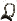 MU,KL,IN, INI-Basis -2, INI -2W6Brust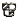 AT, PA,KO,KK-1, +1W6 SPBauch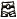 AT, PA,KO,KK,GS,INI-Basis-1;+W6 SP Arm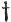 AT,PA,KK,FF-2 mit diesem ArmArm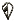 AT,PA,KK,FF-2 mit diesem ArmBein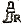 AT, PA, GE, INI-Basis-2, GS-1Bein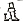 AT, PA, GE, INI-Basis-2, GS-1Rüstung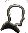 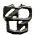 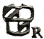 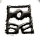 gRSgBEBE durch Gepäck:Kleidung mit Calar011100110,80,8BE durch Gepäck:Sagum011101110,850,85BE durch Gepäck:BE durch Gepäck:BE durch Gepäck:BE durch Gepäck:BE durch Gepäck:BE durch Gepäck:BE durch Gepäck:BE durch Gepäck:BE durch Gepäck:insgesamt:1,61,65+0/11<1/2<1/3<1/4Folgen je SchrittLE2612861-W20er-Proben +1;3-W20er-Proben +3;GS-1AU29----971-W20er-Proben +1;3-W20er-Proben +3; bei 1/3 1 Punkt ErschöpfungErschöpfung Überanstrengung Artohne SFSF SchnellziehenGürtel-, Arm- oder Brustscheide1 AktionFreie AktionRückenscheide2 Aktionen1 AktionSchild vom Rücken5 Aktionen3 AktionenPatzertabelle NahkampfPatzertabelle Nahkampf2W6Verlust aller weiteren Aktionen und Reaktionen der Runde und:2Waffe zerstört: INI-4; bei BF 0- nur verloren und BF+2; bei natürlicher Waffe Schwerer Eigentreffer3-5Sturz: INI-2, Am Boden, Aktion Position und eine GE-Probe+BE6-8Stolpern: INI-29-10Waffe verloren: INI-2, Aktion Position und GE-Probe; bei natürlicher Waffe Sturz11An eigener Waffe verletzt: INI-3, eigene TP ohne KK-Bonus und Ansagen12Schwerer Eigentreffer: INI-4, TP ohne KK-Bonus und Ansagen x2Besondere KampfsituationenATPAMondlicht+3+3Sternenlicht+5+5Dunkelheit+8+8Unsichtbare Gegner+6+6knietiefes Wasser+2hüfttiefes Wasser+2+4schultertiefes Wasser+4+6unter Wasser+6+6Beengt, lange Schwungwaffe+6+2Beengt, kurze Schwungwaffe+2Beengt, Infanteriewaffe+2+2Beengt, Speer+2Gegner am Boden-3-5Selbst am Boden+3+3Gegner kniet-1-3Selbst kniend+1+1fliegende Gegner+2+4Falsche Hand+9+9Gegner überrumpelt-5Gegner schlafend / bewusstlos / gefesselt-8Unbewegl. Gegenstand Größe M-10Gegner in der Überzahl (max. 2x)+1Freunde in der Überzahl-1AktionFreie AktionAktion (AT)45°-DrehungReaktion (PA)AusweichenBewegungPassierschlag (+4)PositionRufTaktikSchrittFallen lassenLePAuPINIATPAGesamt-BEAkt. GS(GS-BE)MU: 14KL: 15IN: 15CH: 14FF: 12GE: 12KO: 11KK: 10Neue Sehne30 AktionenSehne einhaken6 AktionenPfeil auf SehneLadezeit -1Bogen bereits gespanntLadezeit -2Jagd (MU/IN/GE)( + Jagdschwierigkeit + Häufigkeit)Reichweite 20m +7, Reichweite 50m +3, Scharfschütze-3, Meisterschütze-7; 1 Tier + 1 Tier/(Jagdschw./2)Jagd (MU/IN/GE)( + Jagdschwierigkeit + Häufigkeit)Reichweite 20m +7, Reichweite 50m +3, Scharfschütze-3, Meisterschütze-7; 1 Tier + 1 Tier/(Jagdschw./2)Pirschjagd (60 min)(Wildnisleben + Tierkunde + Fährtensuchen + Schleichen + Fernwaffe)/5)Ansitzjagd (90 min)(Wildnisleben + Tierkunde + Fährtensuchen + Sich verstecken + Fernwaffe)/5)Patzertabelle FernkampfPatzertabelle Fernkampf2W6Prüfwurf unmodifiziert2Waffe zerstört: INI-4, Verlust der Aktionen und Reaktionen3Waffe beschädigt: INI-3, bei Wurfwaffen Waffe zerstört, sonst 30 Aktionen zur Reparatur, Verlust der Aktionen und Reaktionen4-10Fehlschuss: INI-2, Projektil ist verloren, 2 Aktionen für schussfähig bzw. Gleichgewicht (Wurfwaffe)11-12Kameraden getroffen: INI-3: TP ohne Ansagen an nächststehenden Kameraden, geht das nicht: selbst verletztEntfernung: ( -2 / 0 / +4 / +8 / +12 )Entfernung: ( -2 / 0 / +4 / +8 / +12 )Entfernung: ( -2 / 0 / +4 / +8 / +12 )Entfernung: ( -2 / 0 / +4 / +8 / +12 )Entfernung: ( -2 / 0 / +4 / +8 / +12 )Entfernung: ( -2 / 0 / +4 / +8 / +12 )Entfernung: ( -2 / 0 / +4 / +8 / +12 )Entfernung: ( -2 / 0 / +4 / +8 / +12 )Entfernung: ( -2 / 0 / +4 / +8 / +12 )Entfernung: ( -2 / 0 / +4 / +8 / +12 )Entfernung: ( -2 / 0 / +4 / +8 / +12 )Größe:Winzig(Münze) +8Winzig(Münze) +8Sehr klein(Vogel) +6Sehr klein(Vogel) +6Klein(Wolf) +4Mittel(Mensch) +2Mittel(Mensch) +2Groß(Pferd) +/-0Groß(Pferd) +/-0Sehr Groß (Scheunentor) -2Größe wird modifiziert (1 Punkt Größenklasse sind 2 Punkte für Würfelwurf): Großer Schild -1: sehr großer Schild -2; Dunst/Nebel -1 bis -2; Bewegung -1; schnell quer zur Schussrichtung oder Zickzack -2; stillstehend +1; unbeweglich +2Größe wird modifiziert (1 Punkt Größenklasse sind 2 Punkte für Würfelwurf): Großer Schild -1: sehr großer Schild -2; Dunst/Nebel -1 bis -2; Bewegung -1; schnell quer zur Schussrichtung oder Zickzack -2; stillstehend +1; unbeweglich +2Größe wird modifiziert (1 Punkt Größenklasse sind 2 Punkte für Würfelwurf): Großer Schild -1: sehr großer Schild -2; Dunst/Nebel -1 bis -2; Bewegung -1; schnell quer zur Schussrichtung oder Zickzack -2; stillstehend +1; unbeweglich +2Größe wird modifiziert (1 Punkt Größenklasse sind 2 Punkte für Würfelwurf): Großer Schild -1: sehr großer Schild -2; Dunst/Nebel -1 bis -2; Bewegung -1; schnell quer zur Schussrichtung oder Zickzack -2; stillstehend +1; unbeweglich +2Größe wird modifiziert (1 Punkt Größenklasse sind 2 Punkte für Würfelwurf): Großer Schild -1: sehr großer Schild -2; Dunst/Nebel -1 bis -2; Bewegung -1; schnell quer zur Schussrichtung oder Zickzack -2; stillstehend +1; unbeweglich +2Größe wird modifiziert (1 Punkt Größenklasse sind 2 Punkte für Würfelwurf): Großer Schild -1: sehr großer Schild -2; Dunst/Nebel -1 bis -2; Bewegung -1; schnell quer zur Schussrichtung oder Zickzack -2; stillstehend +1; unbeweglich +2Größe wird modifiziert (1 Punkt Größenklasse sind 2 Punkte für Würfelwurf): Großer Schild -1: sehr großer Schild -2; Dunst/Nebel -1 bis -2; Bewegung -1; schnell quer zur Schussrichtung oder Zickzack -2; stillstehend +1; unbeweglich +2Größe wird modifiziert (1 Punkt Größenklasse sind 2 Punkte für Würfelwurf): Großer Schild -1: sehr großer Schild -2; Dunst/Nebel -1 bis -2; Bewegung -1; schnell quer zur Schussrichtung oder Zickzack -2; stillstehend +1; unbeweglich +2Größe wird modifiziert (1 Punkt Größenklasse sind 2 Punkte für Würfelwurf): Großer Schild -1: sehr großer Schild -2; Dunst/Nebel -1 bis -2; Bewegung -1; schnell quer zur Schussrichtung oder Zickzack -2; stillstehend +1; unbeweglich +2Größe wird modifiziert (1 Punkt Größenklasse sind 2 Punkte für Würfelwurf): Großer Schild -1: sehr großer Schild -2; Dunst/Nebel -1 bis -2; Bewegung -1; schnell quer zur Schussrichtung oder Zickzack -2; stillstehend +1; unbeweglich +2Größe wird modifiziert (1 Punkt Größenklasse sind 2 Punkte für Würfelwurf): Großer Schild -1: sehr großer Schild -2; Dunst/Nebel -1 bis -2; Bewegung -1; schnell quer zur Schussrichtung oder Zickzack -2; stillstehend +1; unbeweglich +2Meisterschütze ignoriert:Meisterschütze ignoriert:Steilschuss/-wurf nach unten +2Steilschuss/-wurf nach unten +2nach oben +4/+8nach oben +4/+8nach oben +4/+8Böiger Seitenwind +4Böiger Seitenwind +4Starker, böiger Seitenwind +8Starker, böiger Seitenwind +8Schnellschuss: Mit der letzten Aktion des Ladens schießen: +2 (Scharfschütze+1, Meisterschütze+0), bei umgewandelter Reaktion zusätzlich +4 (+2 Wurfwaffe)Schnellschuss: Mit der letzten Aktion des Ladens schießen: +2 (Scharfschütze+1, Meisterschütze+0), bei umgewandelter Reaktion zusätzlich +4 (+2 Wurfwaffe)Schnellschuss: Mit der letzten Aktion des Ladens schießen: +2 (Scharfschütze+1, Meisterschütze+0), bei umgewandelter Reaktion zusätzlich +4 (+2 Wurfwaffe)Schnellschuss: Mit der letzten Aktion des Ladens schießen: +2 (Scharfschütze+1, Meisterschütze+0), bei umgewandelter Reaktion zusätzlich +4 (+2 Wurfwaffe)Schnellschuss: Mit der letzten Aktion des Ladens schießen: +2 (Scharfschütze+1, Meisterschütze+0), bei umgewandelter Reaktion zusätzlich +4 (+2 Wurfwaffe)Schnellschuss: Mit der letzten Aktion des Ladens schießen: +2 (Scharfschütze+1, Meisterschütze+0), bei umgewandelter Reaktion zusätzlich +4 (+2 Wurfwaffe)Schnellschuss: Mit der letzten Aktion des Ladens schießen: +2 (Scharfschütze+1, Meisterschütze+0), bei umgewandelter Reaktion zusätzlich +4 (+2 Wurfwaffe)Schnellschuss: Mit der letzten Aktion des Ladens schießen: +2 (Scharfschütze+1, Meisterschütze+0), bei umgewandelter Reaktion zusätzlich +4 (+2 Wurfwaffe)Schnellschuss: Mit der letzten Aktion des Ladens schießen: +2 (Scharfschütze+1, Meisterschütze+0), bei umgewandelter Reaktion zusätzlich +4 (+2 Wurfwaffe)Schnellschuss: Mit der letzten Aktion des Ladens schießen: +2 (Scharfschütze+1, Meisterschütze+0), bei umgewandelter Reaktion zusätzlich +4 (+2 Wurfwaffe)Schnellschuss: Mit der letzten Aktion des Ladens schießen: +2 (Scharfschütze+1, Meisterschütze+0), bei umgewandelter Reaktion zusätzlich +4 (+2 Wurfwaffe)Ansage: halbiert ohne Scharfschütze; erfordert halbe Ansage in Aktionen; Scharfschütze -2 Aktionen, min. 1; Meisterschütze insgesamt 1 AktionAnsage: halbiert ohne Scharfschütze; erfordert halbe Ansage in Aktionen; Scharfschütze -2 Aktionen, min. 1; Meisterschütze insgesamt 1 AktionAnsage: halbiert ohne Scharfschütze; erfordert halbe Ansage in Aktionen; Scharfschütze -2 Aktionen, min. 1; Meisterschütze insgesamt 1 AktionAnsage: halbiert ohne Scharfschütze; erfordert halbe Ansage in Aktionen; Scharfschütze -2 Aktionen, min. 1; Meisterschütze insgesamt 1 AktionAnsage: halbiert ohne Scharfschütze; erfordert halbe Ansage in Aktionen; Scharfschütze -2 Aktionen, min. 1; Meisterschütze insgesamt 1 AktionAnsage: halbiert ohne Scharfschütze; erfordert halbe Ansage in Aktionen; Scharfschütze -2 Aktionen, min. 1; Meisterschütze insgesamt 1 AktionAnsage: halbiert ohne Scharfschütze; erfordert halbe Ansage in Aktionen; Scharfschütze -2 Aktionen, min. 1; Meisterschütze insgesamt 1 AktionAnsage: halbiert ohne Scharfschütze; erfordert halbe Ansage in Aktionen; Scharfschütze -2 Aktionen, min. 1; Meisterschütze insgesamt 1 AktionAnsage: halbiert ohne Scharfschütze; erfordert halbe Ansage in Aktionen; Scharfschütze -2 Aktionen, min. 1; Meisterschütze insgesamt 1 AktionAnsage: halbiert ohne Scharfschütze; erfordert halbe Ansage in Aktionen; Scharfschütze -2 Aktionen, min. 1; Meisterschütze insgesamt 1 AktionAnsage: halbiert ohne Scharfschütze; erfordert halbe Ansage in Aktionen; Scharfschütze -2 Aktionen, min. 1; Meisterschütze insgesamt 1 AktionZielen: 2 Aktionen (Scharfschütze 1) senken je 1 Punkt (max. 4) Erschwernis (keine Ansage)Zielen: 2 Aktionen (Scharfschütze 1) senken je 1 Punkt (max. 4) Erschwernis (keine Ansage)Zielen: 2 Aktionen (Scharfschütze 1) senken je 1 Punkt (max. 4) Erschwernis (keine Ansage)Zielen: 2 Aktionen (Scharfschütze 1) senken je 1 Punkt (max. 4) Erschwernis (keine Ansage)Zielen: 2 Aktionen (Scharfschütze 1) senken je 1 Punkt (max. 4) Erschwernis (keine Ansage)Zielen: 2 Aktionen (Scharfschütze 1) senken je 1 Punkt (max. 4) Erschwernis (keine Ansage)Zielen: 2 Aktionen (Scharfschütze 1) senken je 1 Punkt (max. 4) Erschwernis (keine Ansage)Zielen: 2 Aktionen (Scharfschütze 1) senken je 1 Punkt (max. 4) Erschwernis (keine Ansage)Zielen: 2 Aktionen (Scharfschütze 1) senken je 1 Punkt (max. 4) Erschwernis (keine Ansage)Zielen: 2 Aktionen (Scharfschütze 1) senken je 1 Punkt (max. 4) Erschwernis (keine Ansage)Zielen: 2 Aktionen (Scharfschütze 1) senken je 1 Punkt (max. 4) Erschwernis (keine Ansage)FernkampfwaffeTypeBeFKTPEntfernungenEntfernungenEntfernungenEntfernungenEntfernungenTP/EntfernungTP/EntfernungTP/EntfernungTP/EntfernungTP/EntfernungLadenGeschosseWann Reiten-Probe:Folgen des FehlschlagsZur Initiative (TaP*/2 statt W6; BE zählt halb)Verliert AktionNach Treffer gegen Reiter SturzNach Treffer gegen ReittierSturzBei Aktionen Sprinten, Position, BewegenVerliert AktionBei gezieltem Ausweichen (PA) des PferdesVerliert AktionEinleiten eines Lanzenangriffs gegen Fußkämpfer ohne SF Reiterk.Verliert AngriffEinleiten eines Gestechs (Mit SF/ohne SF) Kann keine Ansage einsetzen/ kann Lanze nicht einsetzenSchildparade gg. Lanzenangriff (TP – TaP*) Volle AuswirkungenMisslungene AT gegen FußkämpferSturzModifikationen auf Reiten-ProbeModifikationen auf Reiten-ProbeUngearbeitetes Pferd+6Unerfahrenes Pferd+3Erprobtes Pferd0Geschultes Pferd-3Ohne Sattel oder Steigbügel (Lanzenkampf nicht möglich)+5Freihändig lenken+4Reiter nutzt Schild (ohne SF/Reiterk. /Turnier- o. Kriegsreiterei)+4/+2/+0Reiter nutzt Zweihandwaffe (AT/PA auch +8)+8Anreiten gegen mehrere Gegner+3 pro GegnerBehinderung des Reiters+ (BE – 2)Wunden des Reiters+3 pro WundeWunden des Reittiers+3 pro WundeReiter wurde gerade getroffen (im Lanzengang) + SP (TP/TP(A))Nachdem das Reittier einen Treffer erlitten hat+ SPUnwegsames Gelände+1 bis +6Einleiten eines Gestechs ohne Turniergrund+3Schildparade eines Lanzenangriffs+5   (SF Linkhand/SK I/SK II)-1/-3/-5Pferd hat SF Lanzengang: beim Lanzenreiten-3Lanzenreiten Ziel (Nur eines)ATReiter gegen FußkämpferReiter gegen FußkämpferReiter gegen FußkämpferReiter gegen FußkämpferReiter im Gestech o. beim Ernstkampf+5ReiterReiterReiterReiterReittier im Gestech (von vorn)+3DK HDK HAT unmögl.AT unmögl.Winziges Ziel+12DK ändernDK ändernReiten+8Reiten+8Sehr kleines Ziel+9SF ReiterkampfSF ReiterkampfAT-3,ggfs.+2 TPAT-3,ggfs.+2 TPKleines Ziel+6FußkämpferFußkämpferFußkämpferFußkämpferMittelgroßes Ziel+4DK NDK NAT+3AT+3Großes Ziel+2DK N, gg Pferd DK N, gg Pferd AT-3AT-3Sehr großes Ziel+0DK S oder PDK S oder PAT+0AT+0Arm oder Kopf eines Fußkämpfers+8Schild gg. LanzeSchild gg. LanzePA+8PA+8Rumpf eines Fußkämpfers+6Ausw. gg. LanzeAusw. gg. Lanze+4+4Bein eines Fußkämpfers+10Reiterangriffs-Schaden:Reiterangriffs-Schaden:Reiterangriffs-Schaden:Reiterangriffs-Schaden:Weitere Lanzenreiten-Modifikationen:ProbeLanze:TP nach AnlaufstreckeTP nach AnlaufstreckeTP nach AnlaufstreckeTP nach AnlaufstreckeTP nach AnlaufstreckeFliegendes Wesen+6≤5m≤15m16+m16+m16+mImprovisierte Lanze+4Turnier-1W+42W+43W+43W+4Unbewegtes Ziel+0Dschadra1W+52W+53W+53W+5Ziel bewegt sich längs zum Reiter +2Kriegs-1W+62W+63W+63W+6Ziel bewegt sich quer zum Reiter+4Niederreiten1W2W2W+22W+2Bewegung in direkter Bodennähe (Schlängeln)+2Reit-AT:(Reiten + LO + 2x(Pferd-AT))/4Reit-AT:(Reiten + LO + 2x(Pferd-AT))/4Reit-AT:(Reiten + LO + 2x(Pferd-AT))/4Reit-AT:(Reiten + LO + 2x(Pferd-AT))/4SF Turnierreiterei-5Reit-AT:(Reiten + LO + 2x(Pferd-AT))/4Reit-AT:(Reiten + LO + 2x(Pferd-AT))/4Reit-AT:(Reiten + LO + 2x(Pferd-AT))/4Reit-AT:(Reiten + LO + 2x(Pferd-AT))/4Pferd hat SF Lanzengang-3Reit-PA:(Reiten + LO + 2x(Pferd-PA))/4Reit-PA:(Reiten + LO + 2x(Pferd-PA))/4Reit-PA:(Reiten + LO + 2x(Pferd-PA))/4Reit-PA:(Reiten + LO + 2x(Pferd-PA))/4Reit-PA:(Reiten + LO + 2x(Pferd-PA))/4Reit-PA:(Reiten + LO + 2x(Pferd-PA))/4Reit-PA:(Reiten + LO + 2x(Pferd-PA))/4Reit-PA:(Reiten + LO + 2x(Pferd-PA))/4Rüstung, berittenKoBrRüBaArBeigRSgBEinsgesamt:ATPAINILeP(Pferd)LeP(Pferd)Wunden(Pferd)Wunden(Pferd)Wunden(Pferd)PferdArtArtArtGSGSGSAUAUMRMRLELERSRSKOKKTKTKZKLOLOFutterFutterFutterTrittTrittTrittTrittTrittBissBissBissBissBissBissPferdINIPADKDKATTPTPDKDKATATTPTPAusbildungAusbildungAusbildungAusbildungEigenartenEigenartenEigenartenReit-AT/PAReit-AT/PAReit-AT/PAPferdVor-/NachteileVor-/NachteileVor-/NachteileVor-/NachteileVor-/NachteileVor-/NachteileVor-/NachteileVor-/NachteileVor-/NachteileVor-/NachteileVor-/NachteileVor-/NachteileVor-/NachteileSonderfertigkeitenSonderfertigkeitenSonderfertigkeitenSonderfertigkeitenSonderfertigkeitenSonderfertigkeitenSonderfertigkeitenSonderfertigkeitenSonderfertigkeitenSonderfertigkeitenAm Körper:Am Körper:NameGewichtMagierstab aus Himmelszeder90 UWeiße, knielange Tunika (Feinleinen, teuer)30 U*Purpurner Calar (Feinleinen, teuer)120 U*Kothurnen (teuer)60 U*Brusttuch & Lendenschurz(Samt; teuer)20 U*Sagum (Woll-Loden, wasserfest; teuer)120 U*Gürtel (Schlangenleder; teuer)8 U*Purpurne Samthandschuhe (teuer)4 U*Stirnreif-Triopta mit Optrilith-Auge (Arkanium; teuer)4 U*2x Geldbeutel (Echsenleder; teuer)2 UTuchbeutel (Woll-Loden, wasserfest; teuer) (5 Stein)15 UInsgesamt:290 UIm RucksackIm RucksackNameGewichtBrotbeutel, verziert (Wachstuch; teuer)8 UTrinkflasche, 1 Liter, verziert (teuer)48 U10 Federkiele1 UFedermesser5 U5 Kohlestifte2 U2x Tinte8 U20 Blatt Pergament4 U50 Blatt Papyrus15 UEssschale, Becher (Optrilith, Luxus)10 UEssmesser (Stahl; teuer)5 ULöffel und Gabel (Silber; Luxus)4 USeife (teuer)20 UBade-/Massageöl (teuer)20 URasiermesser (teuer)10 UKamm (Optrilith; teuer)5 UNagelfeile (teuer)2 UParfum (Bergrosenwasser)1 USet Schminke & Puder (teuer)2 UHandspiegel, Silberglas10 UInsgesamt:180 UIn der GürteltascheIn der GürteltascheNameGewichtAureal 6Argental 11Pekunos 4Obulos 4Insgesamt:Am Gürtel:Am Gürtel:Am Gürtel:Am Gürtel:Am Gürtel:NameNameNameNameGewichtInsgesamt:Insgesamt:Insgesamt:Insgesamt:Auf dem Packpferd:Auf dem Packpferd:Auf dem Packpferd:Auf dem Packpferd:Auf dem Packpferd:Transportkiste, mit Eisenbändern und teurem Schloss (teuer)Transportkiste, mit Eisenbändern und teurem Schloss (teuer)Transportkiste, mit Eisenbändern und teurem Schloss (teuer)Transportkiste, mit Eisenbändern und teurem Schloss (teuer)135 U2x Brusttuch & Lendenschurz (Atlas; Luxus)2x Brusttuch & Lendenschurz (Atlas; Luxus)2x Brusttuch & Lendenschurz (Atlas; Luxus)2x Brusttuch & Lendenschurz (Atlas; Luxus)40 U2x Brusttuch & Lendenschurz (Samt; teuer)2x Brusttuch & Lendenschurz (Samt; teuer)2x Brusttuch & Lendenschurz (Samt; teuer)2x Brusttuch & Lendenschurz (Samt; teuer)40 UGürtel (Schlangenleder; teuer)Gürtel (Schlangenleder; teuer)Gürtel (Schlangenleder; teuer)Gürtel (Schlangenleder; teuer)8 UKothurnen (teuer)Kothurnen (teuer)Kothurnen (teuer)Kothurnen (teuer)60 UPurpurne Seidenhandschuhe (Luxus) Purpurne Seidenhandschuhe (Luxus) Purpurne Seidenhandschuhe (Luxus) Purpurne Seidenhandschuhe (Luxus) 4 UPurpurner Calar (Seide, teuer)Purpurner Calar (Seide, teuer)Purpurner Calar (Seide, teuer)Purpurner Calar (Seide, teuer)120 UWeiße Mitra (teuer)Weiße Mitra (teuer)Weiße Mitra (teuer)Weiße Mitra (teuer)40 UWeiße, knielange Tunika (Feinleinen, teuer)Weiße, knielange Tunika (Feinleinen, teuer)Weiße, knielange Tunika (Feinleinen, teuer)Weiße, knielange Tunika (Feinleinen, teuer)30 UWeiße, knielange Tunika, verziert (Brokat; Luxus)Weiße, knielange Tunika, verziert (Brokat; Luxus)Weiße, knielange Tunika, verziert (Brokat; Luxus)Weiße, knielange Tunika, verziert (Brokat; Luxus)30 UWeiße, knielange Tunika, verziert (Samt; Luxus)Weiße, knielange Tunika, verziert (Samt; Luxus)Weiße, knielange Tunika, verziert (Samt; Luxus)Weiße, knielange Tunika, verziert (Samt; Luxus)30 UWeiße, kurze Tunika, verziert (Atlas; Luxus)Weiße, kurze Tunika, verziert (Atlas; Luxus)Weiße, kurze Tunika, verziert (Atlas; Luxus)Weiße, kurze Tunika, verziert (Atlas; Luxus)20 UWeiße, kurze Tunika, verziert (Halbseide; Luxus)Weiße, kurze Tunika, verziert (Halbseide; Luxus)Weiße, kurze Tunika, verziert (Halbseide; Luxus)Weiße, kurze Tunika, verziert (Halbseide; Luxus)20 UInsgesamt:Insgesamt:Insgesamt:Insgesamt:577 UNameNameNameNameGewichtInsgesamt:Insgesamt:Insgesamt:Insgesamt:Tragkraft:400 ULastgrenze:+200 U+200 U+200 UGewicht insgesamt:Gewicht insgesamt:Gewicht insgesamt:Gewicht insgesamt:Gewicht insgesamt:Gewicht insgesamt:Reisekl. + GepäckOhne GepäckAllt.kl.Zerem. Kl.Zerem. Kl.Zerem. Kl.470 U- 185 U- 50 U- 30 U- 30 U- 30 UBE 1BE 0BE +- 0BE +- 0BE +- 0BE +- 0Abenteuerpunkte – aktuelleAbenteuerpunkte – aktuelleAbenteuerpunkte – aktuelleAbenteuerpunkte – aktuelleAbenteuerpunkte – aktuelleAbenteuerpunkte – aktuelleAbenteuerpunkte – aktuelleAbenteuerpunkte – aktuelleAbenteuerpunkte – aktuelleAbenteuerpunkte – aktuelleAbenteuerpunkte – aktuelleAbenteuerpunkte – aktuelleAbenteuerpunkte – aktuelleAbenteuerpunkte – aktuelleAbenteuerpunkte – aktuelle30873066309131663154320431973247332233973472362236723722Abenteuerpunkte – ausgegebene, ohne Start-AP	(	680 AP)Abenteuerpunkte – ausgegebene, ohne Start-AP	(	680 AP)Abenteuerpunkte – ausgegebene, ohne Start-AP	(	680 AP)Abenteuerpunkte – ausgegebene, ohne Start-AP	(	680 AP)Abenteuerpunkte – ausgegebene, ohne Start-AP	(	680 AP)Abenteuerpunkte – ausgegebene, ohne Start-AP	(	680 AP)Abenteuerpunkte – ausgegebene, ohne Start-AP	(	680 AP)Abenteuerpunkte – ausgegebene, ohne Start-AP	(	680 AP)Abenteuerpunkte – ausgegebene, ohne Start-AP	(	680 AP)Abenteuerpunkte – ausgegebene, ohne Start-AP	(	680 AP)Abenteuerpunkte – ausgegebene, ohne Start-AP	(	680 AP)Abenteuerpunkte – ausgegebene, ohne Start-AP	(	680 AP)Abenteuerpunkte – ausgegebene, ohne Start-AP	(	680 AP)Abenteuerpunkte – ausgegebene, ohne Start-AP	(	680 AP)Abenteuerpunkte – ausgegebene, ohne Start-AP	(	680 AP)5996076186347097848228338448528768919299429661041145115381550156715801597160316252035203820412063208420962103Abenteuerpunkte – insgesamt, ohne Start-AP	(	680 AP)Abenteuerpunkte – insgesamt, ohne Start-AP	(	680 AP)Abenteuerpunkte – insgesamt, ohne Start-AP	(	680 AP)Abenteuerpunkte – insgesamt, ohne Start-AP	(	680 AP)Abenteuerpunkte – insgesamt, ohne Start-AP	(	680 AP)Abenteuerpunkte – insgesamt, ohne Start-AP	(	680 AP)Abenteuerpunkte – insgesamt, ohne Start-AP	(	680 AP)Abenteuerpunkte – insgesamt, ohne Start-AP	(	680 AP)Abenteuerpunkte – insgesamt, ohne Start-AP	(	680 AP)Abenteuerpunkte – insgesamt, ohne Start-AP	(	680 AP)Abenteuerpunkte – insgesamt, ohne Start-AP	(	680 AP)Abenteuerpunkte – insgesamt, ohne Start-AP	(	680 AP)Abenteuerpunkte – insgesamt, ohne Start-AP	(	680 AP)Abenteuerpunkte – insgesamt, ohne Start-AP	(	680 AP)Abenteuerpunkte – insgesamt, ohne Start-AP	(	680 AP)3150322536253700380042004275435044004450450045504700475049505000505051505175525053005350542555005575572557755825EigenschaftBetroffenModifikationen durch: Elfische Weltsicht Gutes/Eidetisches Gedächtnis Begabungen:			 Unfähigkeiten:			MUAU,AT,INI,MR,AEModifikationen durch: Elfische Weltsicht Gutes/Eidetisches Gedächtnis Begabungen:			 Unfähigkeiten:			KLMRModifikationen durch: Elfische Weltsicht Gutes/Eidetisches Gedächtnis Begabungen:			 Unfähigkeiten:			INPA,FK,INI,AEModifikationen durch: Elfische Weltsicht Gutes/Eidetisches Gedächtnis Begabungen:			 Unfähigkeiten:			CHAEModifikationen durch: Elfische Weltsicht Gutes/Eidetisches Gedächtnis Begabungen:			 Unfähigkeiten:			FFFKModifikationen durch: Elfische Weltsicht Gutes/Eidetisches Gedächtnis Begabungen:			 Unfähigkeiten:			GEAU,AT,PA,INIModifikationen durch: Elfische Weltsicht Gutes/Eidetisches Gedächtnis Begabungen:			 Unfähigkeiten:			KOLE,AU,MRModifikationen durch: Elfische Weltsicht Gutes/Eidetisches Gedächtnis Begabungen:			 Unfähigkeiten:			KKLE,AT,PA,FK,TPModifikationen durch: Elfische Weltsicht Gutes/Eidetisches Gedächtnis Begabungen:			 Unfähigkeiten:			SKTA+ABCDEFGHAkt./0551015202540501001112234681621246791418353136912152230604248131721324285546111722284155110657142127345070140768172533416085165881019293948759519599112234455585110220101113253850659512525011121428435570105140280121416324765801201603201315173551708513017535014171938557595140190380151921416085105155210410162022456590110165220450172224487095120180240480182426517510513019526051019252755801101352102705502027295885115145220290580212931629512515523031062022313365100130165250330650233234691051401702603406902434367311014518027036072025363876115150190290380760SKT (3/4)A+ABCDEFGHAkt./0448111519303875111222356122123557111426312579111723454236101316243264535813172131418364511162026385310575613192531456412486814222936567114697817263441648316510810192938497194188119112132415379105210121112243549609012024013111326385364981312631413142941567110514328515141631456479116158308161517344968831241653381717183653719013518036018182038567998146195383191920416083101158203413202022446486109165218435212223477194116173233465222325497598124188248488232426527910512819525551824262755831091352032705402527295786113143218285570MU: 14KL: 15IN: 15CH: 14FF: 12GE: 12KO: 11KK: 10RkW:4Magische Vorteile Magische NachteileMagische SonderfertigkeitenAstrale Regeneration IIIWahrer NameFormelentwicklung I (Instruktion)VollzaubererKraftlinienmagie IZauberhaarRepräsentation (Optimatik)Spezialwissen (Tharamnos)Spontanzauberer (Instruktion)Tanz der MadaRitualeErschaffungs-probeErschaffungs-kostenRitualdauerAktivierungs-/RitualprobeAktivierungs-/RitualkostenWirkungs-dauerNotizenBindung des StabesKL/CH/FF+322 (1) AsP1 Tag---0 VolumenGroße Meditation--3 NonenMU/IN/CH400 APPerm.KL/3+RkP*/10 AsPNur 1/JahrTabelle für Berechnung der Anrufungsschwierigkeit und für Sonderfertigkeit von SpontanzaubereiTabelle für Berechnung der Anrufungsschwierigkeit und für Sonderfertigkeit von SpontanzaubereiTabelle für Berechnung der Anrufungsschwierigkeit und für Sonderfertigkeit von SpontanzaubereiTabelle für Berechnung der Anrufungsschwierigkeit und für Sonderfertigkeit von SpontanzaubereiTabelle für Berechnung der Anrufungsschwierigkeit und für Sonderfertigkeit von SpontanzaubereiTabelle für Berechnung der Anrufungsschwierigkeit und für Sonderfertigkeit von SpontanzaubereiTabelle für Berechnung der Anrufungsschwierigkeit und für Sonderfertigkeit von SpontanzaubereiTabelle für Berechnung der Anrufungsschwierigkeit und für Sonderfertigkeit von SpontanzaubereiTabelle für Berechnung der Anrufungsschwierigkeit und für Sonderfertigkeit von SpontanzaubereiTabelle für Berechnung der Anrufungsschwierigkeit und für Sonderfertigkeit von SpontanzaubereiTabelle für Berechnung der Anrufungsschwierigkeit und für Sonderfertigkeit von SpontanzaubereiTabelle für Berechnung der Anrufungsschwierigkeit und für Sonderfertigkeit von SpontanzaubereiStufeModZauberdauerSFZielobjektSFReichweiteSFmax. WirkungsdauerSFStrukturSF-11 StundeEinzelwesenSelbstZfP* Aktionenextrem einfach+06 SpielrundenEinzelobjekt / ZfW WesenBerührung50 Kampfrundensehr einfachI+11 SpielrundeZone (1 Schritt Radius)1 SchrittZfP* SR/augenb. (n)einfachI+220 AktionenZfW Objekte / 3xZfW Wesen3 SchrittZfP* StundenschwerII+310 AktionenZone (ZfW Schritt Radius) / 3xZfw Objekte7 SchrittZfP*/3 Tagesehr schwerII+45 AktionenZone (3xZfW Schritt Radius)21 Schritt1 Noneextrem schwerIII+53 AktionenBeliebig viele Wesen49 Schritt1 OktalkomplexIII+62 AktionenBeliebig viele ObjekteHorizont1 Jahrsehr komplexIV+71 AktionBeliebig große ZoneAußer SichtPermanent/augenb. (p)extrem komplexQuelleKat.ProbeKontrKontrSpalteSpalteReprZFWZFWZFWErkenntnisHEKL/IN/CH1313DCOpt.9HumusEMU/KL/CH1212DOpt.5IryabaarWMU/MU/CH1212EOpt.5KhalyanarEMU/MU/CH1212DOpt.5KraftEMU/KL/CH1313EOpt.10InstruktionSFInstruktionSFAlpdruckKontrolle über ElementAlbtraumweltKontrolle über GefühleAnalyseKontrolle über WesenAntimagieMetamagieBann der QuelleObjektbewegungBeseelung der UmweltRegenerationBeseelung des GeistesReinigungBeseelung des KörpersSchadenszauberBeseelung des ObjektsSchutz vor QuelleElementare ManifestationTransferElementare ReinheitTransformationExplosionTransport an einen OrtFixierungTransport durch ElementGeistillusionTraumbesuchHeilungÜber Element gehenHellsichtVerhüllungIllusionVerwandlungInfektionWahrnehmung der QuelleKommunikationZfP* A50 KR1 SRZfP* SRZfP* StdZfP*/3 d1 None1 Oktal1 JahrPerm.Aug. (p)1 Gran1 Skrupel1 Unze1 Stein5 Stein25 Stein125 Stein1 Quader10 QuaderErschwernisse und Erleichterungen der AnrufungsprobeErschwernisse und Erleichterungen der AnrufungsprobeErschwernisse und Erleichterungen der AnrufungsprobeQualität der Formel-7 bis +0MyMa 64Umstände des Orts-7 bis +7MyMa 118Geschenke-7 bis +7MyMa 118Umstände der Zeit-3 bis +3MyMa 118Passende KleidungBis -2MyMa 118Behinderung+ (BE -2)MyMa 118Niedrige LE (½/⅓/¼)+3/+6/+9WdS 56Niedrige AU (⅓/¼)+3/+6WdS 83Wunden (nur im Basissystem)+2 pro WundeWdS 57Gleicher Zauber misslungen+3 je FolgeversuchMyMa 117MU: 14KL:15IN: 14CH: 14FF: 12GE: 12KO: 11KK: 10AE:42=Grund22+Mod.21+Med.+Kauf-pAsP1FormelModQQuelleDisziplinDienstZdWirkungsdauerZielRwStrukturKostenNotizen/WirkungBeschwörung des Auges+87IryabaarInvokationWesenbeschw.1 SRZfP* StundenEW7 ms. schw.32 AsPGotongi (Iryabaar Genius; +0/+3/+7)Blick durch die Illusion+45ErkenntnisInstruktionBes. d. Geistes10 A1 SREWSschw.12 AsPSinnenschärfe +ZfP* gg. IllusionenDampf der siebten Sphäre+77IryabaarInvokationWesenbeschw.6 SRZfP* StundenEW7 ms. einf.16 AsPKarunga (Iryabaar-Geist: +3/+1/+3)Dolmetscher+14ErkenntnisInstruktionBes. d. Geistes20 AZfP* SREWSs. einf.8 AsPEine Sprache wird um ZfP* erhöhtErspüren der Lebenskraft+44HumusInstruktionWahrnehmung5 A1 SREWSeinf.6 AsPZfP* Schritt Rw, Details nach ZfP*Fluch der Falschheit+84KhalyanarInstruktionBes. d. Geistes10 AZfP*/3 TageEW7 ms. einf.20 AsPMenschenkenntnis -ZfP* im ZielFlug durch den Limbus+97KraftInstruktionTrans. d. Elem.10 AZfP* StundenEWSs. komp24 AsPSichere Bewegung mit GS 1000 durch LimbusGeist des Doppelgängers+135IryabaarInvokationWesenbeschw.1 Std.ZfP* StundenEW3 ms. schw.32 AsPQuitslinga (Iryabaar Genius; +8/+8/+18)Inspiration des Lehrmeisters+93IryabaarInspirationWesenbeschw.1 Std.ZfP* StundenEWSs. komp64 AsPNishkath (Iryabaar-Archon; +4/+7/+15)Klardenker+45ErkenntnisInstruktionBes. d. Geistes1 SRZfP* StundenEWSs. schw.12 AsPKL+ ZfP*/2Limbuswechsel+117KraftInstruktionKont. ü. Elem5 A50 KRZ (1 m)Bs. komp6 AsPErschafft kurzzeitig Weg zwischen Limbus und 3. SphäreLinguist+14ErkenntnisInstruktionBes. d. Geistes20 AZfP* SREWSs. einf.16 AsPSprache und passende Schrift auf ZfP*Magische Analyse+97KraftInstruktionAnalyse1 SRaugenbl. (n)EO1 ms. komp8 AsPAnalyse mit ZfP*; weitere Proben addieren (Selbstb.-Probe)Magischer Blick+47KraftInstruktionWahrnehmung5 AZfP* SREWSeinf.8 AsPZfP* Schritt Rw, Details nach ZfP* (MyMa 80)Vivisektion+14HumusInstruktionAnalyse1 SRaugenbl. (n)EWBs. einf.4 AsPAnalyse mit ZfP*x2 eines lebenden Wesens